PARA:	JULIÁN DARÍO HENAO CARDONAResponsable Proceso de Gestión JurídicaDE:		    JEFE OFICINA DE CONTROL INTERNOAsunto: 	Verificación Plan de Mejoramiento – Acciones Correctivas y de Mejora. Verificación Plan de Evaluación y Seguimiento de los Riesgos. Proceso de de Gestión Jurídica, diciembre de 2015.Respetado doctor Henao, atento saludo:De conformidad con el Programa Anual de Evaluaciones Independientes PAEI Vigencia 2015  y de acuerdo con lo establecido en  No. 021 de 2015, de manera atenta me permito remitir el informe sobre la verificación efectuada a los planes del asunto.VERIFICACIÓN PLAN DE MEJORAMIENTO – ACCIONES CORRECTIVAS Y DE MEJORARealizada la verificación al cumplimiento de las acciones establecidas en el Plan de Mejoramiento, a continuación se presentan el estado de los hallazgos por origen: Tabla 1 “Plan de Mejoramiento-Acciones Correctivas y de MejoraFuente: Plan de Mejoramiento Proceso de Gestión Jurídica a Diciembre de 2015.ACCIONES CORRECTIVAS Y DE MEJORAACCIONES CORRECTIVASOrigen 6 Auditoría Fiscal Se constató que mediante Informe de Auditoría Fiscal, allegado con memorando No. 1-2014-19598 del 25-08-2014, se  abrió el  siguiente hallazgo, cuya acción de mejora fue ejecutada, por lo tanto esta oficina referirá el cierre del mismo para posterior verificación en el proceso auditor:2.4.16 Hallazgo administrativo por “Diferencias en las diferentes fuentes de información”. Vigencia 2014,  Comparado el estado de los procesos que figuran en el formato CB 407 y el reporte de SIPROJ, se estableció que se presentan algunas diferencias, este hallazgo se unifica con el Numeral 2.4.9 Vigencia 2013Acción implementada:“Realizar la conciliación mensual entre el SIPROJ y la Base de datos de la Oficina Jurídica y con Contabilidad”.Verificación Oficina de Control Interno.Se verificó  que mediante memorandos Nos. 3-2015-25075 de 11-30-2015 y 3-2015-26299 de 18-12-15,   la Oficina Asesora Jurídica remitió a la Subdirección Financiera los Informes Actualizados en SIPROJWEB de los procesos judiciales  con corte a 26 de noviembre  y 15 de diciembre de 2015, debidamente conciliados con BASE DE DATOS DE LOS PROCESOS.ACCIONES DE MEJORAAutoevaluación“Posibles nulidades en los procesos administrativos por indebida y falta de notificación”.Acción implementada“Practicar las notificaciones dentro de la oportunidad legal, conforme a la normatividad vigente.”Verificación Oficina de Control Interno:Revisada la AZ donde se archivan los documentos con el registro de las notificaciones, se evidencia que en el período octubre a diciembre de 2015,  la Oficina  Asesora Jurídica  libró la notificación por estado No. 04-20-2015 de la Resolución NO. 4353 del 11-12-15, "por la cual se resuelve en grado de consulta", dentro del Proceso de Responsabilidad Fiscal No. 170000-0002-11, en consecuencia observada la eficacia de la acción,  se sugiere el cierre de la misma. VERIFICACIÓN PLAN DE EVALUACIÓN Y SEGUIMIENTO DE LOS RIESGOSAcciones Preventivas- Mapa de Riesgos InstitucionalVerificados los cinco (5) riesgos formulados por el Proceso de Gestión Jurídica, los cuales corresponden a Riesgos Antijurídicos y de Corrupción, es dable afirmar que los mismos han sido mitigados, dada la efectividad de las acciones.Tabla 2 - Plan de Evaluación y Seguimiento de los Riesgos 	Fuente: Verificación Plan de Evaluación y Seguimiento a los Riesgos – Oficina de Control Interno.Origen 1.1- Riesgo AntijurídicoDescripción del Riesgo“Condenas en contra de la Entidad por extemporaneidad en el envío de información a la Subdirección de Jurisdicción Coactiva.”Acción Implementada“La Oficina Asesora Jurídica debe remitir oportunamente a la Subdirección de Jurisdicción Coactiva, no solamente el auto admisorio de la demanda, sino copia de la sentencia proferida dentro del proceso judicial que incida en el trámite del proceso coactivo.”Verificación Oficina de Control Interno:Se evidenció que durante el período  octubre  a  diciembre del año en curso,  no se recibieron autos admisorios y sentencias de Procesos de Nulidad y Restablecimiento del Derecho originados en fallos por procesos de responsabilidad fiscal  en el que se condenara a la Entidad, por lo tanto considera oportuno el cierre del mismo.Descripción del Riesgo. “Ocurrencia del fenómeno  jurídico de la prescripción en los procesos administrativos por incumplimiento de términos de orden legal y reglamentario.”Acción Implementada“Las Oficinas Asesoras y las Direcciones que adelanten procesos de carácter administrativo, deberán tramitarlos incluyendo su ejecutoria, dentro de los términos de ley con el fin de evitar prescripciones de los mismos.”Verificación Oficina de Control Interno:Se verificó mediante Fichas técnicas de Conciliación Nos. 08-2015, 09-2015 y 10-2015, que corresponden a los Comités de Conciliación  del 27 de octubre y  2 de diciembre  de 2015, que se revisó previamente el fenómeno de la prescripción. En consecuencia por la eficacia de la acción implementada se mitiga el riesgo.Descripción del Riesgo“Fallos en contra de la Entidad por haber operado el fenomeno jurídico de la caducidad.”Acción Implementada “El apoderado especial de esta Entidad, deberá verificar siempre dentro de los antecedentes que reposen en el respectivo expediente judicial, si ha operado el fenómeno jurídico de la caducidad de las acciones que se adelanten en su contra, ya sea de y restablecimiento del derecho, reparación directa, contractual, etc. De ser viable la configuración de la caducidad, debe alegarse en el estado procesal en que se encuentre, toda vez que ésta es una excepción de orden público que debe ser declarada por los jueces.”Verificación Oficina de Control Interno:Revisadas las actas del Comité de Conciliación del período octubre-diciembre de 2015, se verificó que con Acta No. 20 de 27 de octubre de 2015, se ha realizado previamente el análisis sobre la ocurrencia del fenómeno de caducidad de la Acción de Nulidad y Restablecimiento del Derecho, en efecto por la eficacia de la acción efectuada se mitiga el riesgo.1.2- Riesgo de corrupciónDescripción del Riesgo.“Condenas judiciales o medios alternativos de solución de conflicto con decisiones en contra de la Entidad por desatención a los términos de orden legal al contestar la demanda, acudir a las audiencias, presentar alegatos o recursos.”Acción Implementada“Ofrecer capacitación a los funcionarios que ejercen la       representación judicial. Hacer seguimiento a las causas de los fallos adversos a la Entidad por parte del Comité de Conciliación”Verificación Oficina de Control InternoSe evidenció que algunos funcionarios adscritos a la Oficina Asesora Jurídica, participaron en el Curso de Actualización CPACA, impartido por la Universidad Colegio Mayor del Rosario, entre 2 de octubre  y el 5 de diciembre de 2015 y el  curso de Actualización en Contratación Estatal, celebrado entre el 9 de octubre de 2015 y el  11 de diciembre de 2015, en ese orden de ideas por la eficacia de la acción implementada se mitiga el riesgo.Descripción del Riesgo“Proyección de Conceptos jurídicos o de legalidad con fundamento en normatividad derogada o no pertinente.”Acción Implementada“Establecer puntos de control para identificar cambios normativos y evitar utilización de normas derogadas.”Verificación Oficina de Control InternoSe estableció  que en el período comprendido entre octubre a diciembre, los abogados adscritos a la Oficina Asesora Jurídica  consultan frecuentemente la Base Legal de la Alcaldía Mayor y Notinet Legal para efectos de aplicar la normatividad vigente. Así las cosas, dada la eficacia de la acción realizada se mitiga el riesgo.RECOMENDACIONESEs pertinente, que para los futuros seguimientos se aplique  lo establecido en los   Procedimientos vigentes respecto a: Plan de Mejoramiento -Acciones Correctivas y de Mejora PEC-02- y de evaluación y seguimiento de los riesgos- PEC-05, Con el fin de cumplir con la trazabilidad  en el registro de la información.Actualizar el  Plan de evaluación y seguimiento de los riesgos - vigencia - 2016, de acuerdo con la identificación realizada en cumplimiento del “PROCEDIMIENTO PARA ELABORAR EL MAPA DE RIESGOS INSTITUCIONAL”El Proceso Gestión Jurídica debe socializar el resultado de la verificación a septiembre de 2015, correspondiente al Plan de Mejoramiento y al Plan de Evaluación y seguimiento de los Riesgos, con las dependencias que lo integran. Cordialmente,Anexo:    SI  __     NO__      Numero de folios__ Planes de Mejoramiento y de Evaluación y seguimiento de los Riesgos.Proyectó: Carlos Andrés Velasco R.“Por un control fiscal efectivo y transparente”ORIGENTIPO DE ACCIÓN (Correctiva o de mejora)ABIERTOS (AS)CERRADOS(AS) SUGERENCIA Y / O REITERACIÓN DE  CIERRE  (A*)TOTALORIGENTIPO DE ACCIÓN (Correctiva o de mejora)ABIERTOS (AS)CERRADOS(AS) SUGERENCIA Y / O REITERACIÓN DE  CIERRE  (A*)TOTAL1. AutoevaluaciónMejora01013. Auditoría del Sistema Integrado de Gestión Correctiva00006. Auditoría FiscalCorrectiva0000TOTAL HALLAZGOS 001HALLAZGOS INGRESADOS EN EL TERCER TRIMESTRE DE 2015HALLAZGOS INGRESADOS EN EL TERCER TRIMESTRE DE 2015HALLAZGOS INGRESADOS EN EL TERCER TRIMESTRE DE 2015HALLAZGOS INGRESADOS EN EL TERCER TRIMESTRE DE 2015HALLAZGOS INGRESADOS EN EL TERCER TRIMESTRE DE 2015HALLAZGOS INGRESADOS EN EL TERCER TRIMESTRE DE 20156. Auditoría FiscalCorrectiva011TOTAL GENERAL0112ORIGENABIERTOSMITIGADOSTOTAL1.1.  Antijurídico 0331.2.  Corrupción 0221.6.  Otros Riesgos 000TOTAL ACCIONES PREVENTIVAS055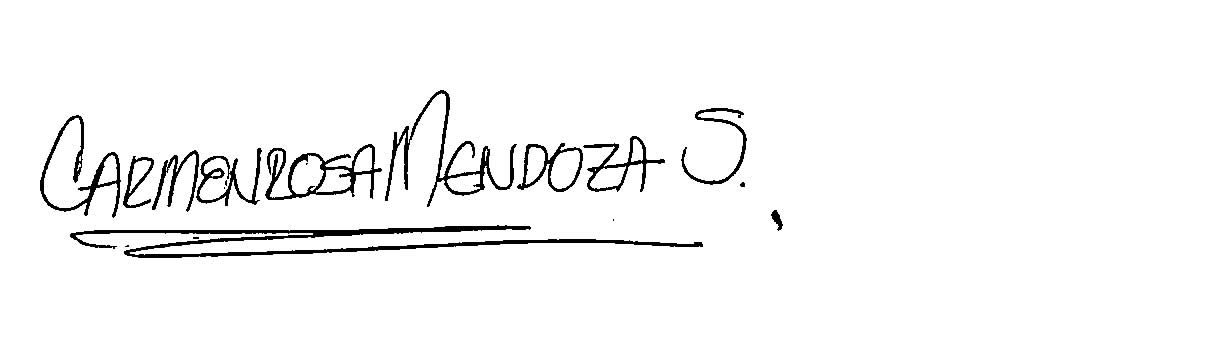 CARMEN ROSA MENDOZA SUAREZ 